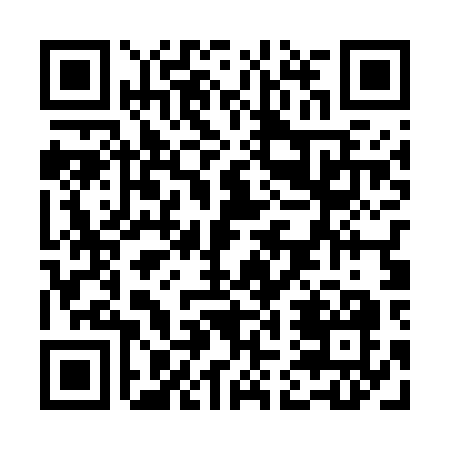 Prayer times for West Springfield, Massachusetts, USAMon 1 Jul 2024 - Wed 31 Jul 2024High Latitude Method: Angle Based RulePrayer Calculation Method: Islamic Society of North AmericaAsar Calculation Method: ShafiPrayer times provided by https://www.salahtimes.comDateDayFajrSunriseDhuhrAsrMaghribIsha1Mon3:355:1912:554:578:3010:132Tue3:365:1912:554:578:3010:133Wed3:375:2012:554:588:3010:134Thu3:385:2012:554:588:3010:125Fri3:395:2112:554:588:2910:116Sat3:395:2212:554:588:2910:117Sun3:405:2212:564:588:2910:108Mon3:415:2312:564:588:2810:099Tue3:425:2412:564:588:2810:0910Wed3:445:2412:564:588:2710:0811Thu3:455:2512:564:588:2710:0712Fri3:465:2612:564:588:2610:0613Sat3:475:2712:564:588:2610:0514Sun3:485:2812:564:588:2510:0415Mon3:495:2812:574:588:2410:0316Tue3:515:2912:574:578:2410:0217Wed3:525:3012:574:578:2310:0118Thu3:535:3112:574:578:2210:0019Fri3:545:3212:574:578:219:5920Sat3:565:3312:574:578:219:5721Sun3:575:3412:574:578:209:5622Mon3:585:3512:574:568:199:5523Tue4:005:3512:574:568:189:5424Wed4:015:3612:574:568:179:5225Thu4:025:3712:574:568:169:5126Fri4:045:3812:574:558:159:4927Sat4:055:3912:574:558:149:4828Sun4:075:4012:574:558:139:4629Mon4:085:4112:574:548:129:4530Tue4:105:4212:574:548:119:4331Wed4:115:4312:574:548:109:42